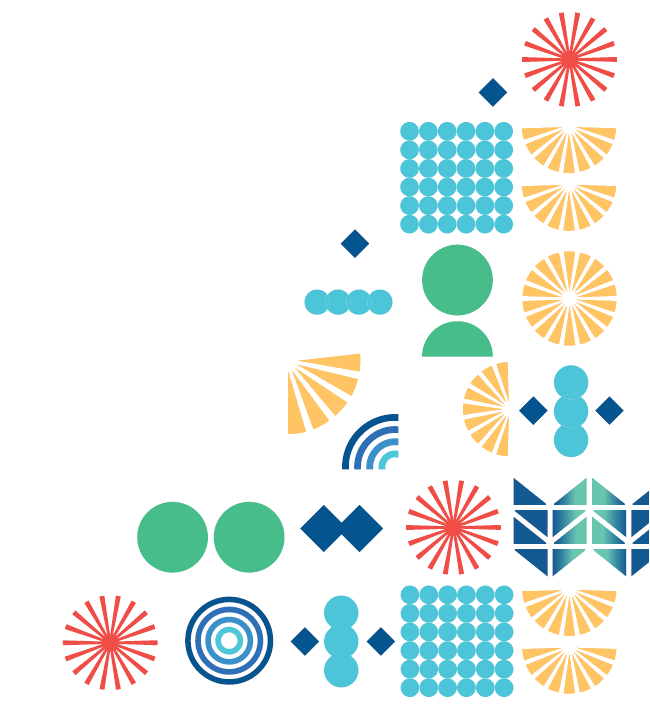 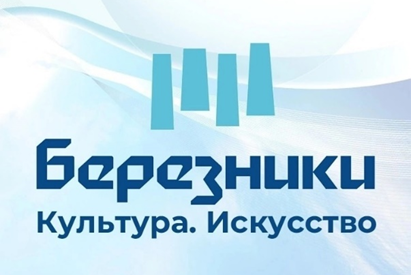 ПРОГРАММАКУЛЬТУРНЫХ СОБЫТИЙна ЯНВАРЬ 2023 годасо ссылками на покупку билетов по Пушкинской картеСПЕКТАКЛИ, ТЕАТРАЛЬНЫЕ ПРОЕКТЫСПЕКТАКЛИ, ТЕАТРАЛЬНЫЕ ПРОЕКТЫСПЕКТАКЛИ, ТЕАТРАЛЬНЫЕ ПРОЕКТЫСПЕКТАКЛИ, ТЕАТРАЛЬНЫЕ ПРОЕКТЫБерезниковский драматический театрБерезники, ул. Льва Толстого, 50, тел. 8 (3424) 23 29 93 Березниковский драматический театрБерезники, ул. Льва Толстого, 50, тел. 8 (3424) 23 29 93 Березниковский драматический театрБерезники, ул. Льва Толстого, 50, тел. 8 (3424) 23 29 93 19 января 19:00«Герб города Эн», С. Баженова, 16+https://quicktickets.ru/berezniki-dramaticheskij-teatr/s263   «Герб города Эн», С. Баженова, 16+https://quicktickets.ru/berezniki-dramaticheskij-teatr/s263   20 января 19:00«Любить», камерный спектакль, 16+https://quicktickets.ru/berezniki-dramaticheskij-teatr/s275 «Любить», камерный спектакль, 16+https://quicktickets.ru/berezniki-dramaticheskij-teatr/s275 21 января 18:00«Васса Железнова. Первый вариант», М.Горький, драма, 16+https://quicktickets.ru/berezniki-dramaticheskij-teatr/s265  «Васса Железнова. Первый вариант», М.Горький, драма, 16+https://quicktickets.ru/berezniki-dramaticheskij-teatr/s265  22 января 19:00«Звездный час по местному времени», 16+https://quicktickets.ru/berezniki-dramaticheskij-teatr/s268 «Звездный час по местному времени», 16+https://quicktickets.ru/berezniki-dramaticheskij-teatr/s268 28 января 17:00«Трагедия о короле Ричарде III», У. Шекспир, 18+https://quicktickets.ru/berezniki-dramaticheskij-teatr/s273  «Трагедия о короле Ричарде III», У. Шекспир, 18+https://quicktickets.ru/berezniki-dramaticheskij-teatr/s273  29 января 18:00«Камень», Мариус фон Майенбург, камерный, 16+https://quicktickets.ru/berezniki-dramaticheskij-teatr/s274 «Камень», Мариус фон Майенбург, камерный, 16+https://quicktickets.ru/berezniki-dramaticheskij-teatr/s274 Драматический театр «БЕНЕФИС» для детей и молодёжиБерезники, пр. Ленина, 50 (ДК им. Ленина), тел. 8 (3424) 26 36 46Драматический театр «БЕНЕФИС» для детей и молодёжиБерезники, пр. Ленина, 50 (ДК им. Ленина), тел. 8 (3424) 26 36 46Драматический театр «БЕНЕФИС» для детей и молодёжиБерезники, пр. Ленина, 50 (ДК им. Ленина), тел. 8 (3424) 26 36 46 14 января 12:00«Принцесса на горошине», сказка, 6+https://vk.com/app7953117-68887256  «Принцесса на горошине», сказка, 6+https://vk.com/app7953117-68887256  15 января 12:00«Дюймовочка», сказка, 0+https://vk.com/app7953117-68887256   «Дюймовочка», сказка, 0+https://vk.com/app7953117-68887256   	21 января 12:00«Чебурашка», сказка, 0+https://vk.com/app7953117-68887256 «Чебурашка», сказка, 0+https://vk.com/app7953117-68887256 22 января 18:00«Поющий поросёнок», музыкальная сказка, 0+https://vk.com/app7953117-68887256  «Поющий поросёнок», музыкальная сказка, 0+https://vk.com/app7953117-68887256  28 января 12:00«Приключения Фунтика», сказка, 0+     https://vk.com/app7953117-68887256  «Приключения Фунтика», сказка, 0+     https://vk.com/app7953117-68887256  29 января 12:00«Сказка-раскраска», любимые истории для маленьких, 0+https://vk.com/app7953117-68887256  «Сказка-раскраска», любимые истории для маленьких, 0+https://vk.com/app7953117-68887256  МУЗЕЙНЫЕ ПРОГРАММЫ, ВЫСТАВКИ, ЭКСКУРСИИМУЗЕЙНЫЕ ПРОГРАММЫ, ВЫСТАВКИ, ЭКСКУРСИИМУЗЕЙНЫЕ ПРОГРАММЫ, ВЫСТАВКИ, ЭКСКУРСИИМУЗЕЙНЫЕ ПРОГРАММЫ, ВЫСТАВКИ, ЭКСКУРСИИБерезниковский историко-художественный музейим. И.Ф. КоноваловаБерезники, пр. Ленина, 43, тел. 8 (3424) 26 48 79Работает: среда, пятница-воскресенье: 10:00-18:00 четверг: 12:00-20:00Березниковский историко-художественный музейим. И.Ф. КоноваловаБерезники, пр. Ленина, 43, тел. 8 (3424) 26 48 79Работает: среда, пятница-воскресенье: 10:00-18:00 четверг: 12:00-20:00Березниковский историко-художественный музейим. И.Ф. КоноваловаБерезники, пр. Ленина, 43, тел. 8 (3424) 26 48 79Работает: среда, пятница-воскресенье: 10:00-18:00 четверг: 12:00-20:00Во время работы музеяВыставка «Детский мир»: игрушки, книги, одежда, создававшие мир ребёнка второй половины XX века, 0+, по билетам https://vmuzey.com/event/vystavka-detskiy-mir-2  Выставка «Детский мир»: игрушки, книги, одежда, создававшие мир ребёнка второй половины XX века, 0+, по билетам https://vmuzey.com/event/vystavka-detskiy-mir-2  14 января 12:0028 января 12:0029 января 12:00Обзорная экскурсия по исторической экспозиции: история Верхнекамья, становление и развитие г. Березники – крупного промышленного центра Урала, 6+, по билетам https://vmuzey.com/event/obzornaya-ekskursiya-po-istoricheskoy-ekspozicii    Обзорная экскурсия по исторической экспозиции: история Верхнекамья, становление и развитие г. Березники – крупного промышленного центра Урала, 6+, по билетам https://vmuzey.com/event/obzornaya-ekskursiya-po-istoricheskoy-ekspozicii    21 января 14:00Творческий уик-энд: экскурсия по худ.галерее, выставке «28 подарков», мастер-класс по живописи, 12+, по билетам  Творческий уик-энд: экскурсия по худ.галерее, выставке «28 подарков», мастер-класс по живописи, 12+, по билетам  22 января 12:00Экскурсия по выставке «Детский мир»: советское детство 50-80-х годов XX века, 6+, по билетам https://vmuzey.com/event/ekskursiya-po-vystavke-detskiy-mir   Экскурсия по выставке «Детский мир»: советское детство 50-80-х годов XX века, 6+, по билетам https://vmuzey.com/event/ekskursiya-po-vystavke-detskiy-mir   22 января 14:00Экскурсия по худ.галерее и выставке «28 подарков», 12+, по билетам https://vmuzey.com/event/obzornaya-ekskursiya-po-hudozhestvennoy-galeree-1 Экскурсия по худ.галерее и выставке «28 подарков», 12+, по билетам https://vmuzey.com/event/obzornaya-ekskursiya-po-hudozhestvennoy-galeree-1 По заявкамПроведение тематических экскурсий по выставкам музея в рамках программы «Пушкинская карта», 0+Проведение тематических экскурсий по выставкам музея в рамках программы «Пушкинская карта», 0+Музей книжной культурыи литературной жизни Верхнекамья «Алконост»Березники, Советский проспект, 20, тел. 8 (3424) 26 36 52Работает: среда-воскресенье, 09:00-17:00 Музей книжной культурыи литературной жизни Верхнекамья «Алконост»Березники, Советский проспект, 20, тел. 8 (3424) 26 36 52Работает: среда-воскресенье, 09:00-17:00 Музей книжной культурыи литературной жизни Верхнекамья «Алконост»Березники, Советский проспект, 20, тел. 8 (3424) 26 36 52Работает: среда-воскресенье, 09:00-17:00 14, 15, 21, 22, 28, 29  января 12:00Музейное чтение «Волшебный фонарь»: просмотр диафильма,  игры со светом и тенью, 3+Музейное чтение «Волшебный фонарь»: просмотр диафильма,  игры со светом и тенью, 3+14 января 14:0015 января 14:00Музейное занятие «Новогодняя открытка»: история открытки, знакомство с персонажами, виртуальное посещение музея открытки, весёлые игры и задания, от 5 летМузейное занятие «Новогодняя открытка»: история открытки, знакомство с персонажами, виртуальное посещение музея открытки, весёлые игры и задания, от 5 лет21 января 14:00Музейное занятие «Все дело в шляпе, или Незнайка ищет друзей»: знакомство с героями книги Н. Носова, 6+Музейное занятие «Все дело в шляпе, или Незнайка ищет друзей»: знакомство с героями книги Н. Носова, 6+28, 29 января 14:00Музейное занятие «Про бирюльки, пузели и чепуху»: игры прошлых лет, забавы разных стран, 6+Музейное занятие «Про бирюльки, пузели и чепуху»: игры прошлых лет, забавы разных стран, 6+Музей «Усадьба Голицына»Усолье, ул. Спасская, 14, тел. 8 (3424) 29 07 71Работает: среда, четверг, пятница, суббота, воскресенье с 09:00 до 17:00Музей «Усадьба Голицына»Усолье, ул. Спасская, 14, тел. 8 (3424) 29 07 71Работает: среда, четверг, пятница, суббота, воскресенье с 09:00 до 17:00Музей «Усадьба Голицына»Усолье, ул. Спасская, 14, тел. 8 (3424) 29 07 71Работает: среда, четверг, пятница, суббота, воскресенье с 09:00 до 17:0014 января 12:00Мастер-класс «Насыпушка»: сувенир из соли, 6+, по билетам Мастер-класс «Насыпушка»: сувенир из соли, 6+, по билетам 15, 22, 29 января 14:00«Альбом солевара Богомолова»: экскурсия с творческим заданием, знакомство с производством соли, бытом жителей Дедюхина по материалам уникального рукописного альбома солевара Богомолова, 6+ https://vmuzey.com/event/kvest-puteshestvie-po-stranicam-alboma-bogomolova  «Альбом солевара Богомолова»: экскурсия с творческим заданием, знакомство с производством соли, бытом жителей Дедюхина по материалам уникального рукописного альбома солевара Богомолова, 6+ https://vmuzey.com/event/kvest-puteshestvie-po-stranicam-alboma-bogomolova  21 января 12:00 Мастер-класс «Волшебная нить»: изготовление сувенирного  панно, 6+, по билетамМастер-класс «Волшебная нить»: изготовление сувенирного  панно, 6+, по билетам28 января 12:00-15:00«Ремесленная слободка», программа выходного дня с мастер-классами, 6+, по билетам «Ремесленная слободка», программа выходного дня с мастер-классами, 6+, по билетам Историко-архитектурный музей-заповедник«Усолье Строгановское» Усолье, ул. Богородская, 15, тел. 8 (3424) 29 07 68, 8 (3424) 29 07 69Работает: среда-воскресенье: с 10:00 до 17:00 Касса до 16:30. В пятницу – бесплатно!Историко-архитектурный музей-заповедник«Усолье Строгановское» Усолье, ул. Богородская, 15, тел. 8 (3424) 29 07 68, 8 (3424) 29 07 69Работает: среда-воскресенье: с 10:00 до 17:00 Касса до 16:30. В пятницу – бесплатно!Историко-архитектурный музей-заповедник«Усолье Строгановское» Усолье, ул. Богородская, 15, тел. 8 (3424) 29 07 68, 8 (3424) 29 07 69Работает: среда-воскресенье: с 10:00 до 17:00 Касса до 16:30. В пятницу – бесплатно!ежедневноВыставки в музее «Дом Брагина»: «Солеварение», 6+«Связанные смыслы», 6+«Архитектура северного Прикамья», 6+Выставки в музее «Дом Брагина»: «Солеварение», 6+«Связанные смыслы», 6+«Архитектура северного Прикамья», 6+ежедневноВыставки в музее «Палаты Строгановых»:«Мифы и легенды», 6+«Место действия – БУДНИ», 12+«ДВАДЦАТЬ. Коллекция произведений живописи музея», 6+«Строгановы. Пермский период», 6+«Изразцовые печи», 6+Выставки в музее «Палаты Строгановых»:«Мифы и легенды», 6+«Место действия – БУДНИ», 12+«ДВАДЦАТЬ. Коллекция произведений живописи музея», 6+«Строгановы. Пермский период», 6+«Изразцовые печи», 6+ежедневнопо заявкам«Усольская мозаика», интеллектуальная игра для старшеклассников по историческим датам, событиям Усолья, 6+«Усольский изразец», экскурсия об истории изразечного дела                        в Прикамье, технологии создания, особенностях орнамента                             и уникальности символики, 6+«Никольский храм – жемчужина России», пешеходная экскурсия: история Никольского храма, его возрождение, 6+  «Резиденция Строгановых», знакомство с Палатами Строгановых, элементами архитектуры XVIII века: изразцовыми печами, коваными наличниками, ажурными оконными решетками, 6+  «История сквозь время», экскурсия по Дому Брагина, знакомство с историей купечества, архитектурными особенностями интерьера, 6+«Усольская мозаика», интеллектуальная игра для старшеклассников по историческим датам, событиям Усолья, 6+«Усольский изразец», экскурсия об истории изразечного дела                        в Прикамье, технологии создания, особенностях орнамента                             и уникальности символики, 6+«Никольский храм – жемчужина России», пешеходная экскурсия: история Никольского храма, его возрождение, 6+  «Резиденция Строгановых», знакомство с Палатами Строгановых, элементами архитектуры XVIII века: изразцовыми печами, коваными наличниками, ажурными оконными решетками, 6+  «История сквозь время», экскурсия по Дому Брагина, знакомство с историей купечества, архитектурными особенностями интерьера, 6+ежедневнопо заявкам  «Солеварение», знакомство с процессом усольского солеваренного промысла, производством соли-»пермянки», 6+ «Строгановы. Пермский период», стерео-лайт-панели с изображением представителей династии солепромышленников Строгановых оживают с помощью современных технологий, 6+ «Занятие в «Земской школе», знакомство со старинной русской азбукой, пером и чернилами, 6+ «Орел, телец и лев», инклюзивное интерактивное пространство знакомит с фольклором, мифологическими персонажами, запечатленными в керамических изразцах, 6+Мастер-класс «Секреты Усольской глины», 6+  Мастер-класс «Роспись  по дереву», 6+   «Солеварение», знакомство с процессом усольского солеваренного промысла, производством соли-»пермянки», 6+ «Строгановы. Пермский период», стерео-лайт-панели с изображением представителей династии солепромышленников Строгановых оживают с помощью современных технологий, 6+ «Занятие в «Земской школе», знакомство со старинной русской азбукой, пером и чернилами, 6+ «Орел, телец и лев», инклюзивное интерактивное пространство знакомит с фольклором, мифологическими персонажами, запечатленными в керамических изразцах, 6+Мастер-класс «Секреты Усольской глины», 6+  Мастер-класс «Роспись  по дереву», 6+ ЛИТЕРАТУРНОЕ ПРОСТРАНСТВОЛИТЕРАТУРНОЕ ПРОСТРАНСТВОЛИТЕРАТУРНОЕ ПРОСТРАНСТВОЛИТЕРАТУРНОЕ ПРОСТРАНСТВОПо субботам12:00«Волшебная кисточка», творческая мастерскаяУсолье, детская библиотека, Свободы, 138, по билетам, 0+«Волшебная кисточка», творческая мастерскаяУсолье, детская библиотека, Свободы, 138, по билетам, 0+По воскресениям12:00АртНяня, занятие с художником по развитию навыков рисованияБерезники, Ломоносова, 115, по билетам, 6+АртНяня, занятие с художником по развитию навыков рисованияБерезники, Ломоносова, 115, по билетам, 6+10 января 15:00Литературное кафе «Край ты мой, родимый край» к 140-летию писателя Алексея Толстого, 16+, вход свободный п.Железнодорожный, библиотека, ул. 35 лет Победы, 2, Литературное кафе «Край ты мой, родимый край» к 140-летию писателя Алексея Толстого, 16+, вход свободный п.Железнодорожный, библиотека, ул. 35 лет Победы, 2, 14 января 11:30Рождественские посиделки «Нынче вся земля светла и звонят колокола», 6+, вход свободныйс. Романово, библиотека, ул. Трактовая, 70, т. 8 902 836 05 12Рождественские посиделки «Нынче вся земля светла и звонят колокола», 6+, вход свободныйс. Романово, библиотека, ул. Трактовая, 70, т. 8 902 836 05 1218 января 15:30Литературная гостиная «Святой вечер добрым людям»: традиции Нового года и Рождества, 16+ вход свободныйс. Романово, библиотека, ул. Трактовая, 70, т. 8 902 836 05 12Литературная гостиная «Святой вечер добрым людям»: традиции Нового года и Рождества, 16+ вход свободныйс. Романово, библиотека, ул. Трактовая, 70, т. 8 902 836 05 1221 января 15:00Литературное кафе «Пусть кружит над Москвой охрипший баритон…» о творчестве В.С. Высоцкого, 16+, вход свободныйп.Железнодорожный, библиотека, ул. 35 лет Победы, 2Литературное кафе «Пусть кружит над Москвой охрипший баритон…» о творчестве В.С. Высоцкого, 16+, вход свободныйп.Железнодорожный, библиотека, ул. 35 лет Победы, 227 января, 14:00Литературный час «Жизнь как струна» к 85-летию В.С.Высоцкого, 14+, вод свободныйБиблиотека, ул. Карла Маркса, 47, т. 26 48 56Литературный час «Жизнь как струна» к 85-летию В.С.Высоцкого, 14+, вод свободныйБиблиотека, ул. Карла Маркса, 47, т. 26 48 56КУЛЬТУРНО-ДОСУГОВОЕ ПРОСТРАНСТВОКУЛЬТУРНО-ДОСУГОВОЕ ПРОСТРАНСТВОКУЛЬТУРНО-ДОСУГОВОЕ ПРОСТРАНСТВОКУЛЬТУРНО-ДОСУГОВОЕ ПРОСТРАНСТВОСреда-воскресенье10:00-18:00Работа парка аттракционовпр. Ленина, 50, т. 26 64 13, билеты в зале игровых автоматовРабота парка аттракционовпр. Ленина, 50, т. 26 64 13, билеты в зале игровых автоматов11, 18, 25 января 19:00Мастер-класс «Роспись ткани»пр. Ленина, 59, 200 руб. по записи 8 902 831 86 56, 12+https://kdc-berezniki.com/afisha-meroprijatij  Мастер-класс «Роспись ткани»пр. Ленина, 59, 200 руб. по записи 8 902 831 86 56, 12+https://kdc-berezniki.com/afisha-meroprijatij  12 января 15:00Мастер-класс «Шапочка» от школы ремесел «Светелка», Усолье, ул. Свободы, 138, вход свободный, 0+, т. 42 24 98Мастер-класс «Шапочка» от школы ремесел «Светелка», Усолье, ул. Свободы, 138, вход свободный, 0+, т. 42 24 9812 января 16:00Мастер-класс «Зимняя открытка» от студии «Ларец творчества»,Усолье, ул. Свободы, 138, вход свободный, 0+, т. 42 24 98Мастер-класс «Зимняя открытка» от студии «Ларец творчества»,Усолье, ул. Свободы, 138, вход свободный, 0+, т. 42 24 9815 января 11:00«Морозко», кукольный спектакль, 0+ пр. Ленина, 59, 150 руб., по записи 8912 78 43 257https://kdc-berezniki.com/afisha-meroprijatij   «Морозко», кукольный спектакль, 0+ пр. Ленина, 59, 150 руб., по записи 8912 78 43 257https://kdc-berezniki.com/afisha-meroprijatij   15 января 12:00Семейная концертная программа «Любимый Новый год»,ул. Л. Толстого, 50, 200 руб., 6+, т. 23 48 99https://kdc-berezniki.com/afisha-meroprijatij  Семейная концертная программа «Любимый Новый год»,ул. Л. Толстого, 50, 200 руб., 6+, т. 23 48 99https://kdc-berezniki.com/afisha-meroprijatij  15 января 14:00Танцевальная программа для людей «серебряного» возрастаул. Л. Толстого, 50, вход свободный, 55+, т. 23 48 99Танцевальная программа для людей «серебряного» возрастаул. Л. Толстого, 50, вход свободный, 55+, т. 23 48 9915 января 14:30Мастер-класс «Брошь «Лапка кота» от изостудии «Колорит»Усолье, ул. Свободы, 138, вход свободный, 0+, т. 42 24 98Мастер-класс «Брошь «Лапка кота» от изостудии «Колорит»Усолье, ул. Свободы, 138, вход свободный, 0+, т. 42 24 9821 января 18:00Студенческий квартирник, 16+, пр. Ленина, 59, 200 руб., т. 23 48 99https://kdc-berezniki.com/afisha-meroprijatij Студенческий квартирник, 16+, пр. Ленина, 59, 200 руб., т. 23 48 99https://kdc-berezniki.com/afisha-meroprijatij 22 января 11:00«Зимняя фантазия», кукольный спектакль, 0+ пр. Ленина, 59, 150 руб., по записи 8912 78 43 257https://kdc-berezniki.com/afisha-meroprijatij  «Зимняя фантазия», кукольный спектакль, 0+ пр. Ленина, 59, 150 руб., по записи 8912 78 43 257https://kdc-berezniki.com/afisha-meroprijatij  22 января 14:30Мастер-класс «Картина «Зима» от изостудии «Колорит», Усолье, ул. Свободы, 138, 170 руб., 0+, т. 42 24 98Мастер-класс «Картина «Зима» от изостудии «Колорит», Усолье, ул. Свободы, 138, 170 руб., 0+, т. 42 24 9827 января 15:00Патриотическая акция «Блокадный хлеб»,Усолье, ул. Елькина, 14, т. 42 24 98Патриотическая акция «Блокадный хлеб»,Усолье, ул. Елькина, 14, т. 42 24 9829 января 11:00«Маленькая метелица», кукольный спектакль, 0+ пр. Ленина, 59, 150 руб., по записи 8912 78 43 257https://kdc-berezniki.com/afisha-meroprijatij  «Маленькая метелица», кукольный спектакль, 0+ пр. Ленина, 59, 150 руб., по записи 8912 78 43 257https://kdc-berezniki.com/afisha-meroprijatij  1-31 январяСоциальные кинозалы Афиша кинопоказов на сайте МАУК «Усольский дом народного творчества»: http://udnt.ru/afisha Вход свободный Социальные кинозалы Афиша кинопоказов на сайте МАУК «Усольский дом народного творчества»: http://udnt.ru/afisha Вход свободный 